Оценочные материалы по учебному предмету «Изобразительное искусство» для учащихся 2 – 4 классов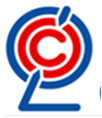 «Школа России»Итоговая контрольная работа поизобразительному искусству для 2 классаЦель работы: проверка выполнения требований программы за истекший период работы, получения объективных данных и определения уровня достижения всеми учащимися знаний и умений, определенных программой 2 класса для данного периода.ОСНОВНАЯ ЧАСТЬИтоговая (годовая) контрольная  работа по изобразительному искусству    во 2-х классах6.Ключ (правильные ответы и количество баллов)Список использованной литературы1.	Изобразительное искусство . Искусство и ты. 2 класс_ под редакцией Б.М. Неменского- Москва «Просвещение» 20112.	Федеральный государственный образовательный стандарт начального общего образования: текст с изм. и доп. На 2011 г. / М-во образования и науки Рос. Федерации. – М.: Просвещение, 2011. – 33 с. – (Стандарты второго поколения);3.	Примерная основная образовательная программа образовательного учреждения. Начальная школа / [сост. Е.С. Савинов]. – 2, 3-е изд., перераб. – М.: Просвещение, 2010, 2011. – 204 с.;4.	Планируемые результаты начального общего образования / (Л.Л. Алексеева, С.В. Анащенкова, М.З. Биболетова и др.); под ред. Г.С. Ковалевой, О.Б. Логиновой. – 1,2,3-е изд. – М.: Просвещение, 2009, 2010, 2011. – 120 с.;	5. Оценка достижения планируемых результатов обучения в начальной школе / (М.Ю. Демидова, С.В. Иванов и др.); под ред. Г.С. Ковалевой, О.Б. Логиновой. – 1, 2, 3-е изд. – М.: Просвещение, 2009, 2010, 2011. – 215 с.Анализ выполнения заданий:Анализ проверочной работы:Итоговая контрольная работа поизобразительному искусству для 3 классаЦель работы: проверка выполнения требований программы за истекший период работы, получения объективных данных и определения уровня достижения всеми учащимися знаний и умений, определенных программой 3 класса для данного периода.ОСНОВНАЯ ЧАСТЬАнализ выполнения заданий:Список использованной литературы1.	Изобразительное искусство . Искусство вокруг нас 3 класс- под редакцией Б.М. Неменского- Москва «Просвещение» 20112.	Федеральный государственный образовательный стандарт начального общего образования: текст с изм. и доп. На 2011 г. / М-во образования и науки Рос. Федерации. – М.: Просвещение, 2011. – 33 с. – (Стандарты второго поколения);3.	Примерная основная образовательная программа образовательного учреждения. Начальная школа / [сост. Е.С. Савинов]. – 2, 3-е изд., перераб. – М.: Просвещение, 2010, 2011. – 204 с.;4.	Планируемые результаты начального общего образования / (Л.Л. Алексеева, С.В. Анащенкова, М.З. Биболетова и др.); под ред. Г.С. Ковалевой, О.Б. Логиновой. – 1,2,3-е изд. – М.: Просвещение, 2009, 2010, 2011. – 120 с.;	5. Оценка достижения планируемых результатов обучения в начальной школе / (М.Ю. Демидова, С.В. Иванов и др.); под ред. Г.С. Ковалевой, О.Б. Логиновой. – 1, 2, 3-е изд. – М.: Просвещение, 2009, 2010, 2011. – 215 с.Анализ проверочной работы:Итоговая контрольная работа поизобразительному искусству для 4 классаЦель работы: проверка выполнения требований программы за курс начальной школы, получения объективных данных и определения уровня достижения всеми учащимися знаний и умений, определенных программой 4 класса для данного периода.ОСНОВНАЯ ЧАСТЬ         Рассмотри художественные материалы. Определи, в какой художественной            деятельности их можно использовать. Соедини стрелками название            художественного материала и вид художественной деятельности, в которой                       используется этот материал.    Рассмотри  репродукций, расположенных на доске. Определи, к каким     видам пластических искусств они относятся. Запиши рядом с названием     вида искусства номер репродукции, относящейся к данному виду.    Живопись   Графика	  Скульптура	     Архитектура  ДПИ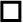 Определи группы цветов. Запиши  номер, относящийся к данной группе цветов.основные             составные              теплые                     холодные              Рассмотри предметы. Нарисуй геометрическую форму каждого предмета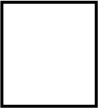                        1                       2                     3                   4                     5                         Рассмотри репродукцию картины И. И. Левитана «Золотая осень».  Вставь            пропущенное слово или словосочетание.Картина вызывает настроение______________________________________________(умиротворенное, спокойное; грустное, печальное), потому что художник изобразил___________( осень, весну) которая окрасила природу в свои_________________ (осенние, весенние)   цвета ______________________________________________(желтый, золотистый, оранжевый; голубой, фиолетовый , зеленый). Они такие_____________(яркие, темные), что сначала, кажется: вся картина написана разными тонами ______________(желтого, голубого) цвета. Это__________________ (золотая, холодная) осень. Она очаровывает своей красотой.         Создай композицию на плоскости на одну из тем: «Весна пришла»,  «Морские жители», «Цветущий сад». Тему для композиции и художественный материал, наиболее точно соответствующий задуманному вами образу, выбери самостоятельно.ДОПОЛНИТЕЛЬНАЯ ЧАСТЬ          Изобрази посуду (стакан, ложку, тарелку) по мотивам хохломской росписи. Укрась его растительным орнаментом, свойственным  данному промыслу№ заданияПланируемые результатыУмение Уровень сложности (БУ, ПУ)Тип задания(ВО, КО,РО)Кол-во баллов1Различать виды художественной деятельности (рисунок, живопись,  скульптура,  художественное конструирование, дизайн, декоративно – прикладное искусство) Различать виды художественной деятельности (рисунок, живопись,  скульптура,  художественное конструирование, дизайн, декоративно – прикладное искусство)БУКО1б2Различать основные виды и жанры пластических искусств, понимать их специфику.Различать основные виды и жанры пластических искусств, понимать их специфику.БУКО1б3Различать основные и составные, теплые и холодные цвета; Различать основные и составные цветаБУКО1б4Наблюдать , сравнивать, сопоставлять  и анализировать пространственную форму предметаанализировать пространственную форму предметаБУКО1б5узнавать, воспринимать, описывать и оценивать эмоционально шедевры своего, национального и мирового искусства, изображающие природу, человека, различные стороны ( разнообразие, красоту, трагизм и.т.д.) окружающего мира и жизненных явлений.воспринимать и давать оценку на основе эмоционального восприятия шедеврам российского и мирового искусстваБУ КО1б6участвовать в художественно – творческой деятельности, используя различные художественные материалы и различные приемы работы с ними для передачи собственного замыслаучаствовать в художественно – творческой деятельности, используя различные художественные материалы и различные приемы работы с ними для передачи собственного замысла.БУРО1-2бДОПОЛНИТЕЛЬНАЯ ЧАСТЬДОПОЛНИТЕЛЬНАЯ ЧАСТЬДОПОЛНИТЕЛЬНАЯ ЧАСТЬДОПОЛНИТЕЛЬНАЯ ЧАСТЬДОПОЛНИТЕЛЬНАЯ ЧАСТЬДОПОЛНИТЕЛЬНАЯ ЧАСТЬ7Использовать декоративные элементы, геометрические , растительные узоры для украшения своих изделий и предметов быта; использовать ритм и стилизацию форм для создания орнамента.использовать ритм и стилизацию форм для создания орнаментаПУРО2бОСНОВНАЯ ЧАСТЬОСНОВНАЯ ЧАСТЬОСНОВНАЯ ЧАСТЬ№ заданияОтветыОценивание1. Рассмотри художественные материалы. Определи, в какой художественной деятельности их можно использовать. Соедини стрелками название художественного материала и вид художественной деятельности, в которой используется этот материал.Карандаш - рисование;Гуашь – живопись, декоративная роспись;пастель – рисование;пластилин – лепка, конструирование;фломастер, уголь – рисованиеПравильно соединены стрелками виды художественной деятельности и художественный материал ( не менее пяти стрелок из семи  возможных).2. Рассмотри  репродукций, расположенных на доске. Определи, к каким видам пластических искусств они относятся. Запиши рядом с названием вида искусства номер репродукции, относящейся к данному видуЖивопись-5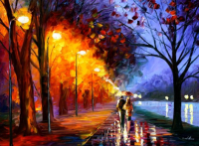 Графика-1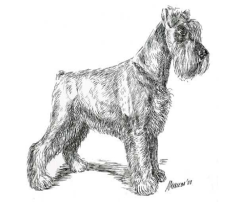 Скульптура-3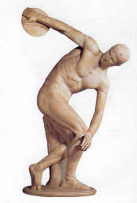 Архитектура-4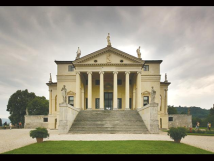 ДПИ -2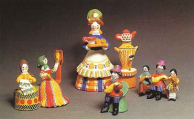 Правильно определено не менее 3 репродукций3. Определи группы цветов. Запиши  номер, относящийся к данной группе цветов.1                                  составные2                                     теплые3                                     основные4                                 холодныеПравильно определены  все группы цветов.4.Рассмотри предметы. Нарисуй геометрическую форму каждого предмета.1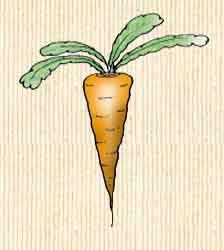 2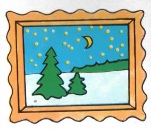 3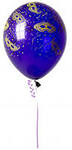 4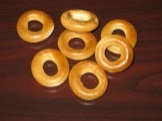 5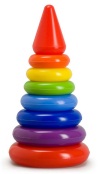 Правильно определена форма всех предметов5. Рассмотри репродукцию картины И.И. Левитана «Золотая осень».  Вставь пропущенное слово или словосочетание.Картина вызывает настроение__________________________ (умиротворенное, спокойное; грустное, печальное), потому что художник изобразил_________( осень, весну) которая окрасила природу в свои_________ (осенние, весенние)   цвета _____________(желтый, золотистый, оранжевый; голубой, фиолетового, зеленого). Они такие________яркие, темные), что сначала, кажется: вся картина написана разными тонами ___________(желтого, синего) цвета. Это_____________ золотая, холодная) осень. Она очаровывает своей красотой.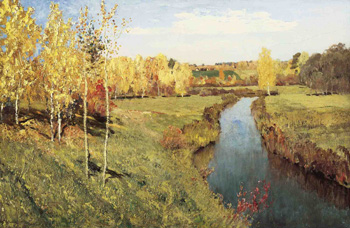 Картина вызывает настроение умиротворенное, спокойное, потому что художник изобразил осень, которая окрасила природу в свои осенние цвета  желтый, золотистый, оранжевый. Они такие яркие,  что сначала, кажется: вся картина написана разными тонами  желтого цвета. Это золотая осень. Она очаровывает своей красотой.Правильно вставлены недостающие слова и словосочетания.6. Создай композицию на плоскости на тему «Весна пришла». Художественный материал, наиболее точно соответствующий задуманному тобой образу, выбери самостоятельно.1) художественный материал выбран соответственно замыслу;2) размещение на листе правильное ( размер фигур и их место положение соответствует размеру листа)3 ) использованы средства художественной выразительности для создания художественного образа.Работа удовлетворяет двум критериям  из трех.Максимум  возможных баллов за работуМаксимум  возможных баллов за работу  7  б.Суммируются набранные баллыСуммируются набранные баллы     б.Процент выполнения заданий базового уровня высчитывается по формуле Процент выполнения заданий базового уровня высчитывается по формуле БУ = кол-во набранных баллов : на макс. возможных баллов Х 100%Качество выполнения заданий основной частиКачество выполнения заданий основной части0-4б    0ур.- 0-64%5-7 б  1ур.- 65-100%ДОПОЛНИТЕЛЬНАЯ ЧАСТЬДОПОЛНИТЕЛЬНАЯ ЧАСТЬДОПОЛНИТЕЛЬНАЯ ЧАСТЬ№ заданияОтветыОценивание7. Изобрази посуду (стакан, ложку, тарелку) по мотивам хохломской росписи. Укрась его растительным орнаментом, свойственным  данному промыслу.1)Предмет грамотно размещен на плоскости листа, 2)правильно передана стилистика формы, пропорций, орнамента. 3) Орнамент располагается по форме предмета.Работа удовлетворяет двум критериям из трех.Максимум  возможных баллов за работуМаксимум  возможных баллов за работу  __3_  б.Суммируются набранные баллыСуммируются набранные баллы  ___ б.Процент выполнения заданий повышенного уровня высчитывается по формуле Процент выполнения заданий повышенного уровня высчитывается по формуле ПУ = кол-во набранных баллов : на макс. возможных баллов Х 100%Качество выполнения заданий дополнительной частиКачество выполнения заданий дополнительной части2-3б   2ур.- 50-100%№ заданияКонтролируемые уменияСправились с заданием без ошибокНе справились с заданием( 0 баллов)Основная часть работы – обязательные заданияОсновная часть работы – обязательные заданияОсновная часть работы – обязательные заданияОсновная часть работы – обязательные задания№1 Различать виды художественной деятельности (рисунок, живопись,  скульптура,  художественное конструирование, дизайн, декоративно – прикладное искусство)__ч./__%__ч./__%№2Различать основные виды и жанры пластических искусств, понимать их специфику._ч./_%__ч./_%№3Различать основные и составные цвета__ч./__%__ч./__%№4анализировать пространственную форму предмета__ч./_%__ч./_%№5воспринимать и давать оценку на основе эмоционального восприятия шедеврам российского и мирового искусства№6участвовать в художественно – творческой деятельности, используя различные художественные материалы и различные приемы работы с ними для передачи собственного замысла.__ч./_%__ч./_%Дополнительная часть работы – не обязательные для выполнения заданияДополнительная часть работы – не обязательные для выполнения заданияДополнительная часть работы – не обязательные для выполнения заданияДополнительная часть работы – не обязательные для выполнения задания№ 1использовать ритм и стилизацию форм для создания орнамента__ч./_%__ч./_%КлассКоличество учащихся по спискуКоличество учащихся, выполнявших работуСправились с заданиями БУ (чел.)/ процент от общего количества выполнявших работуНЕ справились с заданиями БУ (чел.)/ процент от общего количества выполнявших работуСправились с заданиями ПУ (чел.)/ процент от общего количества выполнявших работуНЕ справились с заданиями ПУ (чел.)/ процент от общего количества выполнявших работу2_чел./%_чел./_%_чел./__%_чел./_% Выбери художественный материал для создания выразительного образа праздничного салюта, цветов в вазе, морского пейзажа, макета театра, зимнего пейзажа, дерева. Соедини стрелками художественный материал и изображаемый образ.    Рассмотри  репродукций, расположенных на доске. Определи, к каким     видам пластических искусств они относятся. Запиши рядом с названием     вида искусства номер репродукции, относящейся к данному виду.  Живопись  Графика  Скульптура  Архитектура  ДПИ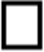 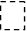           Рассмотри  репродукции, расположенные на доске. Определи, к каким жанрам изобразительного искусства они относятся. Запиши рядом с названием жанра номер репродукции, относящийся к жанру.        В России  много художественных музеев. Назови два из них, в которых наиболее  представлены шедевры мирового и российского искусства. Запиши,  в каком городе они находятся____________________________________________________________________________________________________________________________________________________________________________________________________________________________________________________________________________________________________          Отметь   название главного художественного музея своего         региона.дальневосточный краеведческий музей им. Гродекова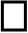 Дальневосточный художественный музей Художественная галерея им. Федотова         Рассмотри  репродукции, расположенные на доске. Определи, к какому народному промыслу они относятся. Запиши рядом с названием промысла номер репродукции, относящийся к промыслу.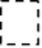        Рассмотри репродукцию картины А. К. Саврасова «Грачи прилетели». Определи, какие цвета преобладают в картине – теплые или холодные? Как ты думаешь, какое настроение хотел передать художник? _____________________________________________________________________________________________________________________________________________________________________________________________________________________________________________________________________________________________________________________________________________________________________________           Создай мазками кисти цветовую гамму на основе теплой или                              холодной  палитры.  Например,  для  одной  из  композиций  в  теплых  тонах:  «Жаркий  день»,  «Путешествие  в  Африку»,  «Караван в  пустыне».  Или  для  одной  из  композиций  в  холодных  тонах: «Среди  льдов  Антарктиды»,  «Дождливый  вечер», «Утренний туман».ДОПОЛНИТЕЛЬНАЯ ЧАСТЬ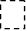         Рассмотри натюрморт из трех предметов различной формы. Проанализируй геометрическую форму каждого предмета. Нарисуй ( слепи) этот натюрморт с натуры, создавая выразительные образы изображаемых предметов.       Итоговая (годовая) контрольная работапо изобразительному искусству для учащихся  3-х классов6.Ключ (правильные ответы и количество баллов)№ заданияКонтролируемые уменияСправились с заданием без ошибокНе справились с заданием( 0 баллов)Основная часть работы – обязательные заданияОсновная часть работы – обязательные заданияОсновная часть работы – обязательные заданияОсновная часть работы – обязательные задания№1 Определять художественные материалы для наиболее выразительного художественного замысла__ч./__%__ч./__%№2Различать произведения разных видов пластических искусств, понимать их специфику.__ч./__%__ч./__%№3различать произведения основных жанров пластических искусств, понимать их особенности.__ч./_%__ч./_%№4-5приводить примеры ведущих художественных музеев России и своего региона__ч./__%__ч./__%№6Различать известные народные  промыслы России , определять элементы росписи и цветовую гамму , свойственную каждому промыслу.__ч./_%__ч./_%№7понимать, с какой целью художники используют в своих  картинах  основные  и  составные,  теплые  и  холодные  цвета, смешения  хроматических  цветов  с  белой  и  черной  красками__ч./_%__ч./_%№8различать  основные  и  составные,  теплые  и  холодные цвета и использовать их для передачи художественного замысла  в  собственной  учебно-творческой  деятельности.__ч./_%__ч./_%Дополнительная часть работы – не обязательные для выполнения заданияДополнительная часть работы – не обязательные для выполнения заданияДополнительная часть работы – не обязательные для выполнения заданияДополнительная часть работы – не обязательные для выполнения задания№ 1использовать простые формы для создания выразительных образов в  живописи, скульптуре, графике, художественном конструировании__ч./_%__ч./_  %КлассКоличество учащихся по спискуКоличество учащихся, выполнявших работуСправились с заданиями БУ (чел.)/ процент от общего количества выполнявших работуНЕ справились с заданиями БУ (чел.)/ процент от общего количества выполнявших работуСправились с заданиями ПУ (чел.)/ процент от общего количества выполнявших работуНЕ справились с заданиями ПУ (чел.)/ процент от общего количества выполнявших работу_чел./%_чел./_%_чел./__%_чел./_%	Рассмотри  репродукций, расположенных на доске. Определи, к каким видам пластических искусств они относятся. Запиши рядом с названием вида искусства номер репродукции, относящейся к данному виду.	 Живопись    Графика    Скульптура    Архитектура    ДПИ   Дизайн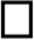        Рассмотри  репродукции, расположенные на доске. Определи, к каким жанрам изобразительного искусства они относятся. Запиши рядом с названием жанра номер репродукции, относящийся к жанру. пейзаж               портрет                анималистический 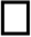 натюрморт        бытовой жанр         батальный 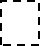         В России  много художественных музеев. Назови крупнейшие , в которых наиболее  представлены шедевры мирового и российского искусства. Запиши,  в каком городе они находятся________________________________________________________________________________________________________________________________________________________________________________________________________________________________________________________________________________________________________          Отметь название главного художественного музея своего         региона. Дальневосточный краеведческий  музей им. Гродекова Дальневосточный художественный музей Художественная галерея им. Федотова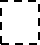        Рассмотри  репродукции, расположенные на доске. Определи, к какому народному промыслу они относятся. Запиши рядом с названием промысла номер репродукции, относящийся к промыслу.Гжель   Хохлома   Городец    Дымка   Жостово 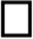    Прочитай текст о Государственном Эрмитаже. Подчеркни те предложения,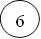          в которых говорится о назначении музея.Государственный Эрмитаж     Эрмитаж по праву называют сокровищницей мирового искусства. Этот музей хранит бесценную коллекцию самых разнообразных памятников искусства и культуры, созданных человечеством с древнейших времен до наших дней. Сейчас в собрании музея, основанного в 1974г., хранится более 2,5 млн шедевров живописи и скульптуры, гравюр и рисунков, военного обмундирования и доспехов, медалей и монет, произведений прикладного искусства и археологических материалов.    Не покидая пределы Эрмитажа, пользуясь только его памятниками, можно наглядно представить себе всю художественную историю человечества, начиная с древнего каменного века и до наших дней.     Велико значение Эрмитажа как научно – исследовательского центра. Научная работа представляется чрезвычайно важной, особенно в настоящее время.    Повышает мировую значимость Эрмитажа и его просветительская работа. Ежегодно более 3,5 млн посетителей музей знакомятся с высокими достижениями духовной культуры человечества, получая радость от общения с творениями мастеров прошлого. Экскурсии для детей, взрослых, иностранных туристов, занятия проводимые в лекториях музея, на предприятиях Санкт- Петербурга, в других городах и даже странах, помогают людям приобщиться к миру прекрасного.        Рассмотри предложенную репродукцию картины Перова «Тройка», определи основную тему произведения. Запиши, что хотел показать, передать зрителю художник._________________________________________________________________________________________________________________________________________________________________________________________________________________________________________________________________________________________________________________________________________________________________________       Рассмотри предложенную репродукцию картины В.  М.  Васнецова  «Царевна-лягушка».  Определи  тему  картины  и  средства художественной  выразительности,  использованные  художником для  раскрытия  темы.  Запиши.________________________________________________________________________________________________________________________________________________________________________________________________________________________________________________________________________________________________________________________________________________________________      Создай сюжетную композицию на плоскости или в объеме на одну из предложенных ниже тем. Тему для композиции и художественный материал, наиболее точно соответствующий задуманному вами образу, выберите самостоятельно.Тематика композиций1-й блок тем «Земля — наш общий дом».Темы композиции: «Осенняя пора», «Весна пришла», «Летняя гроза», «В далекой стране», «Где бы я хотел побывать».2-й блок тем «Родина моя — Россия».Темы композиции: «Мой посёлок», «В деревне», «Русская деревня», «Труд народов нашей страны», «Народный герой», «Иллюстрация к русской народной сказке».3-й блок тем «Человек и человеческие взаимоотношения».Темы композиции: «Моя семья», «Мои друзья», «На перемене», «В цирке», «Праздник», «Я и мой любимый зверь».ДОПОЛНИТЕЛЬНАЯ ЧАСТЬ          Рассмотри предложенные репродукции картин  известных художников. Определи, какие цвета – теплые или холодные – преобладают в картине и как они помогают понять, какое настроение хотел передать художник. Заполни таблицу: а) укажи знаком   преобладающие цвета; б) кратко опиши настроение, передаваемое картиной.Итоговая (годовая) контрольная работапо изобразительному искусству для учащихся 4-х классов6.Ключ (правильные ответы и количество баллов)Анализ выполнения заданий:Список использованной литературы1.	Изобразительное искусство. Каждый народ- художник  4 класс- под редакцией Б.М. Неменского- Москва «Просвещение» 20102.	Федеральный государственный образовательный стандарт начального общего образования: текст с изм. и доп. На 2011 г. / М-во образования и науки Рос. Федерации. – М.: Просвещение, 2011. – 33 с. – (Стандарты второго поколения);3.	Примерная основная образовательная программа образовательного учреждения. Начальная школа / [сост. Е.С. Савинов]. – 2, 3-е изд., перераб. – М.: Просвещение, 2010, 2011. – 204 с.;4.	Планируемые результаты начального общего образования / (Л.Л. Алексеева, С.В. Анащенкова, М.З. Биболетова и др.); под ред. Г.С. Ковалевой, О.Б. Логиновой. – 1,2,3-е изд. – М.: Просвещение, 2009, 2010, 2011. – 120 с.;	5. Оценка достижения планируемых результатов обучения в начальной школе / (М.Ю. Демидова, С.В. Иванов и др.); под ред. Г.С. Ковалевой, О.Б. Логиновой. – 1, 2, 3-е изд. – М.: Просвещение, 2009, 2010, 2011. – 215 с.